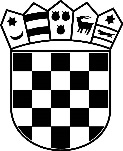 REPUBLIKA HRVATSKA ŽUPANIJA VARAŽDINSKA OPĆINA SVETI ILIJAOSNOVNA ŠKOLA BELETINECSTJEPANA RADIĆA 4, BELETINECTel: 042/749-383; fax: 042/749-383Šifra škole: 05-227-002OIB: 60698725264KLASA:  602-01/18-01/24URBROJ:  2186-113-01-18-3Beletinec, 19.11.2018.VARAŽDINTOURS putnička agencija d.o.o.PREDMET: Obavijest o otvaranju ponuda za organizaciju Škole u prirodi za učenike 3.a i 4.a razreda OŠ BeletinecPoštovani,Ovim putem zahvaljujemo na vašoj upućenoj ponudi na javni poziv za organizaciju Škole u prirodi učenika trećih i četvrtih razreda  OŠ Beletinec.Na javni poziv objavljen 11.11.2018.. godine pristigla je jedna ponuda i to od agencije Varaždintours putnička agencija d.o.o. Varaždin.Na sastanku Povjerenstva održanom 19.11.2018. u 14:00 sati u OŠ Beletinec donesen je zaključak da je uvjete iz javnog poziva zadovoljila slijedeće agencije:VARAŽDINTOURS putnička agencija d.o.o. iz VaraždinaNavedenoj agenciji ujedno se upućuje poziv na predstavljanje ponude roditeljima učenika 3.a i 4.a razreda OŠ Beletinec na zajedničkom roditeljskom sastanku koji će se održati 22.11.2018. u 17 sati u OŠ Beletinec.S poštovanjem,Ravnateljica OŠ Beletinec:Nataša Fadiga, mag.inf.